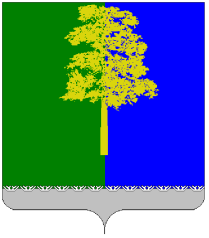 Муниципальное образование Кондинский районХанты-Мансийского автономного округа - ЮгрыАДМИНИСТРАЦИЯ КОНДИНСКОГО РАЙОНАУПРАВЛЕНИЕ  ОБРАЗОВАНИЯПРИКАЗ  от «12» апреля  2023 года                                                                                                             № 231пгт. МеждуреченскийОб организации работы по подготовке и проведению летней оздоровительной кампании  в 2023 году          В целях исполнения подпрограммы II « Дети Конды» муниципальной программы Кондинского района «Развитие образования в Кондинском районе на 2019-2025 года и на период 2030 года, утвержденной постановлением администрации района от 30.10.2018 года № 2139, о муниципальной программе «Развитие образования  в Кондинском районе на 2019-2025 годы и на период до 2030 года (с изменениями), постановления администрации Кондинского района от 28.12.2015 года №1797 «О порядке организации отдыха и оздоровления детей, проживающих на территории муниципального образования Кондинский район (с изменениями), постановление главного государственного санитарного врача Российской Федерации  от 30.06.2020г №16 (с изменениями от 25 июня 2022года) «Об  утверждении санитарно-эпидемиологических правил СП 3.1/2.4.3598-20 «Санитарно-эпидемиологические требования к устройству, содержанию и организации работы образовательных организаций и других объектов социальной инфраструктуры для детей и молодёжи в условиях распространения новой коронавирусной инфекции (COVID-19), от 28 сентября 2020 г. № 28 «Об утверждении санитарных правил СП 2.4.3648-20 «Санитарно-эпидемиологические требования к организациям воспитания и обучения, отдыха и оздоровления детей и молодежи», (с изменениями) приказываю:1. Утвердить:1.1. план подготовки и проведения летней оздоровительной кампании в 2023 году (Приложение 1)1.2. состав рабочей группы на 2023 год (приложение 2)1.3. план заседаний рабочей группы на 2023 год (приложение 3)1.4. план проведения кураторских выездов в организации оздоровительных лагеря различных типов (приложение 4)2. Назначить начальника отдела дополнительного образования и технологий воспитания Пастушенко А.А ответственной за организацию работы по реализации «Комплекса мер по организации отдыха и оздоровления детей, имеющих место жительства в муниципальном образовании Кондинский район на 2023 год». 3. Назначить ответственными за координацию работы по подготовке к летней оздоровительной кампании и контролю за ее проведением:3.1 Надёжкину Ю.С., консультанта МКУ Управление МТО ОМС Кондинского района  по организации питания детей в лагерях всех типов и видов,  соблюдения санитарно- гигиенических норм и правил в части организации питания;3.2. Калабина А.В., консультанта МКУ Управление МТО ОМС Кондинского района  за организацию безопасных перевозок  к местам отдыха и обратно, подготовку и  согласование нормативных документов по организации летнего отдыха.3.3. Плехову А.А., специалист-эксперт отдела общего и дошкольного образования управления образования за организацию медицинского обеспечения;3.4. Кожан А.В., заместителя директора «Центра сопровождения деятельности организаций», директора Центра дополнительного образования за организацию методического сопровождения летней оздоровительной кампании  3.5.Райгердт А.П., заместителя начальника управления образования, начальника отдела учета  и отчетности за организацию планирования, контроля, обеспечением финансирования  мероприятий, исполнения бюджетных обязательств. 3.6. Валиеву Г.Г., консультанта МКУ "Управление МТО ОМС Кондинского района" за соблюдением условий муниципальных контрактов (договоров) в период проведения детской оздоровительной кампании; 3.7. Филяеву Н.И. консультанта МКУ "Управление МТО ОМС Кондинского района за организацию по исполнению административного регламента".4. Возложить персональную ответственность:4.1. на членов рабочей группы за реализацию направлений деятельности в соответствии с (приложением 1);4.2. на руководителей образовательных организаций, организующих на своей базе отдых детей и их оздоровление, за планирование, организацию, создание безопасных условий, исполнение нормативно - правовых документов, контроль за их исполнением и расходованием финансовых средств  летней оздоровительной кампании.5.  Руководителям образовательных организаций, на базе которых организованы лагеря отдыха и оздоровления различных типов обеспечить контроль за:5.1 своевременным заключением договоров  на      оказание услуг по медицинскому    сопровождению детей в лагерях всех типов.Срок: не позднее 7 дней до начала смены.5.2. получением в срок до 15 мая 2023 года санитарно-эпидемиологических заключений о соответствии деятельности организаций подготовки летнего отдыха детей и их оздоровления санитарно-эпидемиологическим требованиям, и акт приемки оздоровительных лагерей;5.3. заключением договоров в срок до 13 мая 2023 года  на прохождение работниками летних оздоровительных лагерей медицинских осмотров в установленном порядке, лабораторных обследований на наличие возбудителей острых кишечных инфекций  бактериальной и вирусной этиологии 5.4. согласование договоров на поставку продуктов питания в летние лагеря дневного пребывания с управлением образования и комитетом экономического развития до 25 мая 2023 года для 1 смены, до 18 июня 2023 года для 2 смены.5.5.  заключение договоров на поставку продуктов питания в летние лагеря дневного пребывания (в том числе с целью организации питания детей из других муниципальных учреждений Кондинского района на основании заключенного соглашения «о сотрудничестве») не позднее 10 рабочих дней до начала смен;5.6. наличием у каждого работника детского оздоровительного лагеря личной медицинской книжки установленного образца, с результатами   медицинских обследований и лабораторных исследований, сведениях о прививках, перенесенных инфекционных заболеваниях, сведения о прохождении профессиональной гигиенической подготовки и аттестации, допуска к работе. 5.7. организации в срок до 01 июня 2023 года проверки наличия допуска к работе у персонала оздоровительных лагерей в санитарных книжках, прохождения гигиенического обучения всех сотрудников лагеря.5.8. проведением противоклещевой (акарицидной) обработки территории оздоровительных лагерей и мероприятия по борьбе с грызунами не позднее чем за 5 дней до начала летней оздоровительной кампании.5.9. проведением энтомологического обследования на наличие иксодовых клещей территорий после проведения акарицидной обработки, лагерей до начала работы. Не допускать открытие оздоровительных лагерей   без данных контроля эффективности акарицидной обработки территорий.5.10. соблюдением санитарно – гигиенического состояния пищеблока, полной готовности санитарно – технического обеспечения, требований к оборудованию, инвентарю, соблюдению правил личной гигиены персоналом пищеблока. 5.11. организацией питания воспитанников детских оздоровительных лагерей в соответствии с постановлениями администрации Кондинского района: от 28 декабря 2015 года № 1797 «О порядке организации отдыха и оздоровления детей, имеющих место жительства на территории муниципального образования Кондинский район», с изменениями от 28.03.2023 года №331; от 17.02.2020 г. №252 «Об установлении стоимости и организации питания в муниципальных образовательных организациях Кондинского района», с изменениями от № 582 30.05.2023 года.5.12. Руководителям организаций отдыха и оздоровления  организовать в учреждениях информационную кампанию для родителей (законных представителей):5.12.2. о деятельности лагерей с дневным пребыванием (режим работы, организация горячего 2-х разового питания,   5.12.3. о соблюдении требований безопасности в лагерях всех типов 5.12.4. об опасности нахождения несовершеннолетних вблизи водных объектов без присмотра, соблюдением требований пожарной безопасности в быту, на улице, предупреждению травмирования детей на объектах. 5.13. обеспечить в период летней оздоровительной кампании 2023 года проведение мероприятий по информированию и пропаганде среди несовершеннолетних и их родителей (законных  представителей) вопросов безопасности  на  объектах повышенной опасности (водоемы, железнодорожные пути, объекты транспорта, в  том  числе,  автомобильного и железнодорожного), о недопущении нахождения детей в возрасте до 16 лет в ночное время в общественных местах. 5.14. организовать проведение Единого дня обучения правилам безопасного поведения определены на 5 июня 2023 года, 5 июля 2023 года, 6 августа 2023 года;5.15. обеспечить реализацию вариативных тематических программ в сфере летнего отдыха, разработанных в образовательном учреждении в полном объеме, в том числе реализация программ «Содружество Орлят России « в лагерях дневного пребывания детей, программ общероссийского общественно- государственного движения детей и молодежи «Движение первых», в том числе обязательное проведение тематического дня «День первых».5.16. предусмотреть качественное эстетическое оформление лагерей с дневным пребыванием в соответствии с тематикой смен (название, девиз и эмблема лагеря, режим дня, календарь мероприятий и событий лагеря, уголок).5.17. предоставить в срок до 20.05.2023 года в отдел дополнительного образования   и технологий воспитания документы на открытие лагерей любого типа и вида:5.17.1.сканкопию санитарно-эпидемиологического заключения территориального  отдела «Роспотребнадзора» по г.Урай и Кондинского района на открытие лагеря с дневным     пребыванием детей, лагеря труда и отдыха, оздоровительно-образовательного (профильного) центра «Юбилейный».     5.17.2.копию акта приёмки организации, обеспечивающей отдых детей и их оздоровление на территории муниципального образования;5.17.3.приказ по образовательному  учреждению  на открытие лагеря с дневным пребыванием детей и назначением на должность начальника лагеря; 5.18. обеспечить организацию малозатратных форм отдыха ежедневно с 15.00  до  20.00 часов в соответствии с утвержденным  приказом по учреждению графиком работы кружков и секций, помещений, используемых  для проведения:  спортивных клубов, спортивных  и актовых залов, дополнительных досуговых  занятий,  музеев, компьютерных классов и т.д. 5.19. организовать работу на базе образовательных организаций  штаба «Трудовое лето»  с привлечением  актива школьного самоуправления;5.20.организовать каникулярный отдых и досуг  школьников старшего возраста путем  организации работы в лагерях труда и отдыха, на пришкольных участках, общественно-полезном труде;5.21. назначить лиц, ответственных за организацию летней кампании в  организации,  разработать и утвердить локальные документы, определяющие направления деятельности по обеспечению отдыха детей и их оздоровления, охраны их прав, соблюдению трудового законодательства работников;5.22.привлечь к работе с детьми в лагерях дневного пребывания школьных библиотекарей, социальных педагогов, педагогов дополнительного образования, учителей физкультуры, педагогов – психологов, учителей информатики, педагогов-организаторов, учителей технологии в соответствии с направлениями программами летнего отдыха и возрастными особенностями обучающихся.  5.23. разместить информацию об организации летней кампании в  образовательных организациях на школьном сайте, обеспечить своевременное пополнение информационными и фотоматериалами и обеспечить контроль за своевременным обновлением и пополнением информации;5.24. обеспечить в приоритетном порядке отдых, оздоровление детей, находящихся в социально-опасном положении и нуждающихся в особой поддержке государства;5.25. обеспечить разработку карт летней занятости подростков, состоящих на профилактических учетах, и выполнение эффективных мероприятий по обеспечению содержательного отдыха и занятости данной категории несовершеннолетних совместно с  территориальным отделом по делам несовершеннолетних  и защите их прав 5.26. назначить ответственное лицо приказом по учреждению за сопровождение детей данной категории на каждый летний месяц (копию приказа предоставить в управление образования в срок до 10.06.2023);5.27. утвердить график контроля ответственного должностного лица за занятостью детей группы риска по месяцам в срок до 03.06.2023 года .     5.28. оказать содействие представителям ОНД и ПР, ОМВД по Кондинскому району и других структур в проведении профилактических мероприятий  с воспитанниками детских лагерей.5.29.  обеспечить контроль за предоставление оперативной достоверной  информацию по итогам организации отдыха, оздоровления, занятости детей  в управление образования по запросам  в установленные сроки;5.30. питание детей в лагере осуществляется из расчета нормативной стоимости дето-дня  Постановление администрации Кондинского района № 1797 от 28 декабря 2015 года с изменениями;5.31. установить  размер  родительской платы   в соответствии с  Постановлением администрации Кондинского района № 612 от 15 апреля 2019 года (с изменениями)5.32. Освободить от возмещения доли  родительской платы за содержание ребенка в лагере   с дневным пребыванием 20% детей и подростков, относящихся к категориям семей, находящихся в трудной жизненной ситуации: дети, оставшиеся без попечения родителей, дети-инвалиды,  дети, проживающие в малоимущих семьях, дети, состоящие на учете в комиссии по делам несовершеннолетних и защите их прав, дети из многодетных семей  на основании документов подтверждающих статус. Льгота предоставляется один раз в календарном году. Постановление администрации Кондинского района № 612 от 15 апреля 2019 года (с изменениями).5.33. Доходы от возмещения допустимой доли родительской платы направить в соответствии с Постановлением администрации Кондинского района № 612 от 15 апреля 2019 года  с изменениями.5.34. обеспечить направление информации о мероприятиях в лагерях различного типа для размещения на сайте управления образования и на радио;5.35.провести внеплановые инструктажи по антитеррористической безопасности с работниками                        организаций и учреждений, задействованных в работе лагерей, в том числе со сторожами, работниками охранных предприятий.Срок: до 25 мая 2023 года.      5.36.  обеспечить  по мере комплектования организаций отдыха детей и их оздоровления      направление списков работников лагерей, а также лиц привлеченных для ремонтных работ,  направлять в территориальные органы Управления Министерства внутренних дел Российской Федерации по Ханты-Мансийскому автономного округу - Югре в целях осуществления проверок наличия (отсутствии) судимости и (или) факта уголовного преследования либо о прекращении уголовного преследования.Срок: до 22 мая 2023 года.5.37. направить в  отдел  дополнительного образования и технологий воспитания:5.37.1. реестр оздоровленных детей в электронной форме по ссылке на яндекс-таблицу (заполнить яндекс- таблицу 1 смены направить в срок до 10 июня 2023 года;  таблицу  2 смены до 1 июля 2023 года)5.38. обеспечить уборку (генеральную) всех помещений с применением моющих и дезинфицирующих средств и очисткой вентиляционных решеток непосредственно перед началом функционирования организаций отдыха детей и их оздоровления;5.39. обеспечить наличие кожных антисептических средств, обладающих вирулицидным действием, условий для гигиенической обработки рук с применением кожных антисептиков при входе в организацию, помещения для приема пищи, санитарные узлы и туалетные комнаты;5.40. оборудовать помещения постоянного пребывания и проживания детей в загородных стационарных лагерях приборами по обеззараживанию, а в помещениях пребывания детей в лагерях с дневным пребыванием обеспечить регулярную дезинфекцию воздушной среды приборами по обеззараживанию воздуха.6.  Директору МБУ ДО ООЦ «Юбилейный»:6.1 согласовать программы летних оздоровительных смен с председателем муниципальной комиссии по  организации отдыха, оздоровления и занятости детей Кондинского района.6.2 заключить договоры на поставку реагентов к очистным сооружениям/Срок: до 25 мая 2023 года.6.3 заключить договоры с медицинской организацией на прохождение обследования на COVID-19 любым из методов, определяющих генетический материал или антиген возбудителя COVID-19 с использованием диагностических препаратов и тест систем, зарегистрированных в соответствии с законодательством РФ с получением результатов обследования не ранее, чем за 2 дня до выхода на работу.7.  Контроль  исполнения приказа возложить на начальника отдела дополнительного образования и технологий воспитания.Начальник управления образования 						                                                          Н.И.СусловаПриложение 1 к приказу управления образования от  ____ _____________  2023 года № _______План подготовки и проведениялетней оздоровительной кампании  в 2023 году: Приложение 2 к приказу управления образования от  ____ _____________  2023 года № _______Состав рабочей группы по решению вопросов исполнения нормативных документов, целей и задач по реализации полномочий по организации летнего отдыха в 2023 годуПриложение 3 к приказу управления образования от  ____ _____________  2023 года № _______План заседаний рабочей группы по подведению итогов  организации и проведения летнего отдыха детей и их оздоровленияПриложение 4 к приказу управления образования от  ____ _____________  2023 года № _______План  проведения  кураторских выездов в  организации, организующих на своей базе оздоровительные лагеря различных типовМероприятиеСрокОтветственный1Планирование охвата обучающихся  всеми формами занятости, отдыха и оздоровления в период летней кампании 2023 года.до 17.02.23А.Г.ЮдинаФиляева Н.И.Руководители структурных подразделенийРуководители образовательных организаций2Формирование реестра форм отдыха с указанием наименования лагерей всех типов, количества детей, планируемых к охвату летним отдыхом и т.д.до 17.03.23Филяева Н.И.Специалист по организации летнего отдыха 3Утверждение графиков отпусков работников, участвующих в организации летнего отдыхадо 25.04.23Руководители ОО4Формирование списков начальников лагерей и других работников с целью обеспечения их готовности  участвовать в летней кампаниидо 25.04.23Руководители ОО5Подача заявок  в Роспотребнадзор на получение санэпидзаключения об открытии всех формдо 11.04.23Руководители ОО6Предоставление  образовательными учреждениями текущей информации о получении санитарно – эпидемиологического заключенияДо 1.05.2023Филяева Н.И.7Оформление паспортов готовности лагерей всех форм к началу летней кампаниидо  10.04.23Руководители ОО8Разработка программ дополнительного образования и программ организации летнего отдыхадо  12.05.23Руководители ОО9Разработка, внесение изменений в локальные акты по организации летнего отдыха:-порядок организации работы центра Юбилейный-внесение изменений в постановление главы № 514 от22.03.21 в части порядка внесения родительской платы   в части организации летнего отдыха в постановление №612 от 15 апреля  2019 года-положения о лагерях различных типов-внесение изменений в Уставы образовательных организаций-рассмотрение статуса и ОКВЭДа деятельности ООдо 15.04.2023А.Г.Юдина, заместитель начальника отдела учета и отчетности10Разработка основного (организованного) меню для организации питания30.04.2023гНадежкина Ю.И. Технолог МКУ "Управление МТО ОМС Кондинского района"11Проведение  конкурсных процедур на продукты питания в каникулярное время12.04.2023 гГлавный специалист  отдела МКУ "Управление МТО ОМС Кондинского района"Валиева Г.Г12Заключение договоров с поставщиками на организацию питания в лагерях всех типовРуководители орг отдыха12Подготовка  пакета документов по всем типам лагерей по организации летнего отдыха в различных формах Май 2023Филяева Н.И. Консультант13Контроль за обеспечением пожарной  и антитеррористической безопасности, в лагерях всех типовпостоянноКалабин А.В.   консультант МКУ Управление МТО ОМС Кондинского района14Заседание рабочей группы по планированию палаточного лагеряВ 2023 году палаточные лагеря  не запланированы15Час контроля готовности всех образовательных организаций к началу  1 летней смены ВКСМай 2023Суслова Н.И.Филяева Н.ИПастушенко А.А.16Подведение итогов мониторинга готовности к летнему отдыху 2023Май 2023Суслова Н.И.Филяева Н.И17Размещение информации о готовности к летней кампании в СМИМай 2023Филяева Н.И. 18Проведение профилактической дезинфекции, дезинсекции, дератизации и акарицидной обработки территории лагерей Апрель 2023Руководители организаций отдыхаУЖКХ19Получение образовательными учреждениями разрешительных документов на открытие летних оздоровительных лагереймай 2023 годаФиляева Н.И.20Предоставление  в управление образования полного пакета документов на открытие оздоровительных лагерей  май 2023года(по требованию ДО иН)Филяева Н.И.22Обеспечить отбор проб воды из водоисточников для проведения лабораторных исследований За 2 месяца до откр лагеряРуководители организаций  отдыхаФ.И.О. ответственного Персональная ответственность за направление работыЗаместитель начальника  управления образованияКонтроль за организацией работы рабочей группы, достижением  целевых показателей программызаместитель начальника управления образования - начальникотдела учета и отчетностиКонтроль целевого расходования средств  по организации летнего отдыхаНачальник отдела дополнительного образования и технологий воспитанияКонтроль за исполнением  приказов УО по организации летнего отдыха (кроме финансирования), проведение установочных  совещаний с организаторами летнего отдыха Начальник отдела дополнительного образования и технологий воспитания Общее руководство,   координация подготовки и проведения летней кампании 2023 года в соответствии с существующими нормативно-правовыми документами федерального, окружного и муниципального уровня, обеспечение отправки детей к месту отдыха и обратно.  Обеспечение информационного сопровождения кампании, в том числе посредством сайтов. Подготовка планов и анализа летней кампании. Организация работы муниципальной межведомственной комиссии по организации летнего отдыха. Достижение прогнозных показателей летней оздоровительной кампании. Обеспечение информационного взаимодействия с Департаментом образования и молодежной политики ХМАО – Югры по вопросам проведения летней кампании. Заместитель начальника отдела учета и отчетностиОрганизация  и планирование финансового обеспечения, осуществление и контроль финансирования расходов на летний отдых в течение года Специалист по организации летнего отдыха отдела дополнительного образованияОрганизационная работа за приемом заявлений родителей (законных представителей) на получение путевки, проведение мониторинга  реестров  детей в ЛДП, палаточные лагеря (количественные показатели и категории),  проверка соответствия полномочий в части формирования реестров на основании  административного  регламентаГлавный специалист  отдела МКУ "Управление МТО ОМС Кондинского района"Контроль обеспечения и мониторинг прохождения медосмотра работниками ОО, анализов на ОКИ, акарицидной, лаврицидной обработки, дератизации Технолог МКУ "Управление МТО ОМС Кондинского района" Надёжкина Ю.И.Контроль  организации питания, заключения договоров на продукты питания в оздоровительных лагерях различных типовГлавный специалист отдела  по общему и дошкольному образованиюПлехова А.АОрганизация и контроль медицинского обеспечения и сопровождения оздоровительной кампании Консультант МКУ "Управление МТО ОМС Кондинского района"Калабин А.А.Организация и контроль перевозок организованных групп детей, подготовка приказов, памяток по обеспечению  условий комплексной безопасностиЗаместитель директора МКУ «Центр сопровождения деятельности организаций»Кожан А.В.Методическое и информационное сопровождение летней кампании№Сроки исполненияМероприятиярезультат1Июнь 2023Установочное заседание рабочей группы «Готовность образовательных учреждений к летней оздоровительной кампании 2023 года»Протокол заседания2Июль 2023Итоги проведения  летней кампании за июнь.Протокол заседания3Август 2023Итоги проведения  летней кампании за июль.Протокол заседания4Сентябрь 2023Подведение итогов летней оздоровительной кампании 2022 года.Подведение итогов мониторинга эффективности организации летнего отдыха  в подведомственных образовательных организациях.Протокол заседания.№Сроки проведения  кураторского выездаОбразовательная организацияСостав членов кураторского выезда1Июнь (по согласованию)МКОУ Ягодинская СОШФиляева Н.И.- специалист по организации летнего отдыха (по согласованию)2 июль  (по согласованию)МКОУ Куминская СОШМБУ ДО РСШ, спортивный комплекс пгт. Куминскийначальник отдела дополнительного образования и технологий воспитания  Пастушенко А.А.(по согласованию)Надёжкина Ю.И., технолог МКУ Управление МТО ОМС Кондинского района3 июнь (по согласованию)МБУ ДО РСШ территория спорта п. Мортка»Филяева Н.И. - специалист по организации летнего отдыха (по согласованию)4май (по согласованию)Центр «Юбилейный» (стационарный лагерь);Пастушенко А.А начальник отдела дополнительного образования и технологий воспитания  Надёжкина Ю.И., технолог отдела МТО5июль (по согласованию)Междуреченская СОШ;Надёжкина Ю.И., технолог отдела МТО6 июль (по согласованию)Центр «Юбилейный» (стационарный лагерь);Луговская СОШначальник отдела дополнительного образования и технологий воспитания;